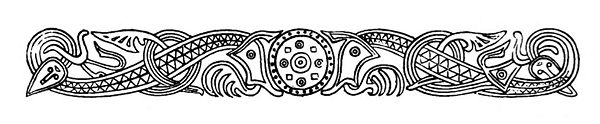 Fåfnebladet mars 2018ÅRSSTÄMMADatum för föreningens årsstämma 2018 är bokat till 15 maj,                 med efterföljande extrastämma 22 maj pga antagande av nya stadgar.
 PLANERADE ÅTGÄRDER:StamspolningByte av termostater EntrédörrarnaCykelrensning*   ATT HYRAEtt källarförråd, 82 kvm, finns att hyra. Adress; Bredmansgatan 7.*   SOPHUS MELLAN HUS 7 OCH 9 – Plogskada som kommer att åtgärdasSTYRELSENVill du själv – eller känner någon som vill jobba i föreningens styrelse? Kontakta då valberedningen: Heidi Grossmann (Tegnérg.27C) 070 518 77 15, 018 52 56 44.GLAD PÅSK önskar styrelsen!
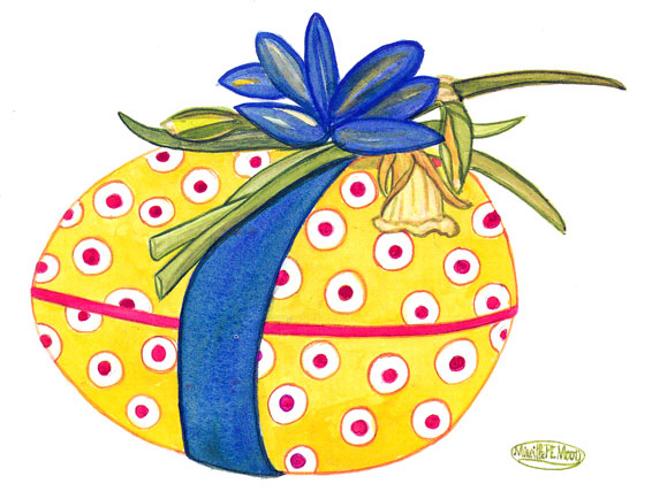 